ŠILUTĖS R. VILKYČIŲ PAGRINDINĖ MOKYKLA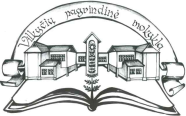 2018 M. SAUSIO MĖNESIO VEIKLOS PLANAS___________________________________________Eil. Nr.Veiklos temaData, laikasAtsakingi                                                 1. POSĖDŽIAI, SUSIRINKIMAI                                                 1. POSĖDŽIAI, SUSIRINKIMAI                                                 1. POSĖDŽIAI, SUSIRINKIMAI                                                 1. POSĖDŽIAI, SUSIRINKIMAI1.Mokytojų tarybos posėdis1. 1-4 klasių I-ojo pusmečio rezultatų aptarimas.2. 2018 metų mokyklos veiklos plano aptarimas.3. Atliktų tyrimų pristatymas: „5-10 klasių mikroklimato rezultatai“, „Mokymosi stilių nustatymo rekomendacijų teikimas“.24 d., 14.00 val.Pavaduotoja ugdymui,pradinių klasių mokytojai,metodinių grupių pirmininkai,psichologė-asistentė2. Vaiko gerovės komisijos posėdis.11 d., 13.00 val.V. Jurgelevičiutė3.OPKUS koordinacinio komiteto ir MSG vadovų susirinkimas „3-10 klasių mokinių elektroninės apklausos apie patyčias rezultatų pristatymas“  (pristato R. Saveljeva).9 d., 13.00 val.V. Jurgelevičiutė                                                     2. RENGINIAI (OLIMPIADOS, PARODOS, PROJEKTAI)                                                     2. RENGINIAI (OLIMPIADOS, PARODOS, PROJEKTAI)                                                     2. RENGINIAI (OLIMPIADOS, PARODOS, PROJEKTAI)                                                     2. RENGINIAI (OLIMPIADOS, PARODOS, PROJEKTAI)1.Lietuvių kalbos ir literatūros olimpiada 9-10 klasių mokiniams.9 d., 11.15 val.A. Mikužienė, B. Dapkūnienė2.Anglų kalbos konkursas 9-10 klasių mokiniams.10 d., 9.05 val.J. Dargužienė3.Matematikos olimpiada 9-10 klasių mokiniams.15 d., 10.00 val.A. Montrimienė4.Vokiečių kalbos konkursas 8 klasių mokiniams.16 d., 10.00 val.R. Malinauskienė5.Fizikos olimpiada 9-10 klasių mokiniams.17 d., 12.10 val.E. Judeikis6.Technologijų olimpiada 5-8 klasėms.18 d., 10.00 val.J. Valutienė, B. Mulskis7.5-10 klasių mokinių meninio skaitymo konkursas.19 d., 12.10 val.A. Mikužienė, B. Dapkūnienė8.Geografijos olimpiada 6-10 klasėms.22 d., 13.05 val.R. Pociuvienė9.Dailės olimpiada.23 d., 13.00 val.R. Šleinytė, Palmyra J.10.Istorijos olimpiada 8-10 klasėms.30 d., 10.00 val.V. Beresnienė11.Informacinis stendas, skirtas sausio 13-ajai paminėti.II savaitėV. Beresnienė12.Integruotas informacinių technologijų ir geografijos projektas „Europos valstybės“ (8 kl.)R. Pociuvienė, R. Barkauskienė13.Nacionalinio projekto „Pažink valstybę“ baigiamasis renginys (mokinių, kaimo bendruomenės, policijos pareigūnų sporto varžybos).IV savaitėR. Malinauskienė14.Kūrybinių darbų parodėlė „Žiemos pasaka“ (priešmokyklinė grupė).Visą mėnesįV. Plieniuvienė15.„Erasmus+ projektas „Socialinės atskirties mažinimas per verslumą ir savanorystę“.Visą mėnesįJ. Dargužienė ir darbo grupė16.Geriausių mokyklos sportininkų rinkimai.B. Mulskis17.Krepšinio daugiakovės varžybos.B. Mulskis                                                     3. PRIEŽIŪRA                                                     3. PRIEŽIŪRA                                                     3. PRIEŽIŪRA                                                     3. PRIEŽIŪRA1.Pamokų stebėjimas 4 klasėje, 3 klasėje, 5 klasėje (matematika, lietuvių k.)Visą mėnesįV. Jurgelevičiutė2.Neformaliojo vaikų švietimo užsiėmimų stebėjimas.Visą mėnesįV. Jurgelevičiutė3.Olimpiadų organizavimas ir vykdymas.Visą mėnesįV. Jurgelevičiutė4.1-10 klasių vadovų veiklos organizavimas.Visą mėnesįV. Jurgelevičiutė5.Klasės vadovų, dalykų mokytojų, neformaliojo vaikų švietimo saugaus elgesio instruktažai.Visą mėnesįV. Jurgelevičiutė6.Specialiųjų poreikių mokinių mokymas. Mokymosi pažangos ir pasiekimų, mokantis pagal individualizuotas ir pritaikytas bendrąsias programas, vertinimo lapų pildymas. Pritaikytų, individualizuotų programų rengimas II pusmečiui. Visą mėnesįV. Jurgelevičiutė